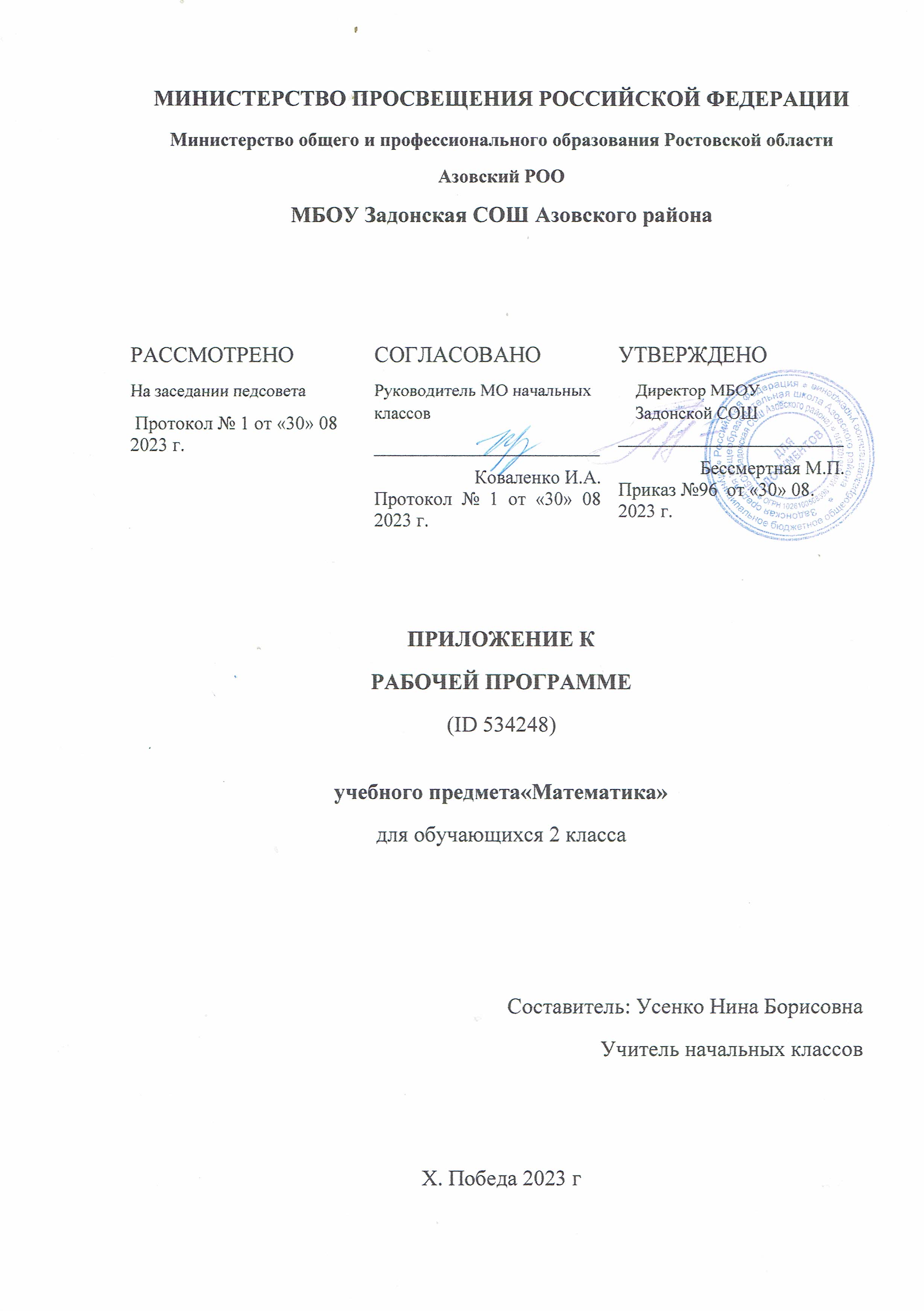 ТЕМАТИЧЕСКОЕ ПЛАНИРОВАНИЕ  2 КЛАСС ПОУРОЧНОЕ ПЛАНИРОВАНИЕ2 КЛАСС УЧЕБНО-МЕТОДИЧЕСКОЕ ОБЕСПЕЧЕНИЕ ОБРАЗОВАТЕЛЬНОГО ПРОЦЕССАОБЯЗАТЕЛЬНЫЕ УЧЕБНЫЕ МАТЕРИАЛЫ ДЛЯ УЧЕНИКА​‌• Математика (в 2 частях), 2 класс/ Моро М.И., Бантова М.А., Бельтюкова Г.В. и другие, Акционерное общество «Издательство «Просвещение»‌​​‌‌​МЕТОДИЧЕСКИЕ МАТЕРИАЛЫ ДЛЯ УЧИТЕЛЯ​‌Волкова С. И., Степанова С. В., Бантова М. А. и др. Математика. Методические рекомендации. 2 класс. Акционерное общество «Издательство «Просвещение»;‌​ЦИФРОВЫЕ ОБРАЗОВАТЕЛЬНЫЕ РЕСУРСЫ И РЕСУРСЫ СЕТИ ИНТЕРНЕТ​​Библиотека ЦОК https://m.edsoo.ru/c4e0a58e№ п/п Наименование разделов и тем программы Количество часовКоличество часовКоличество часовЭлектронные (цифровые) образовательные ресурсы № п/п Наименование разделов и тем программы Всего Контрольные работы Практические работы Электронные (цифровые) образовательные ресурсы Раздел 1.Числа и величиныРаздел 1.Числа и величиныРаздел 1.Числа и величиныРаздел 1.Числа и величиныРаздел 1.Числа и величиныРаздел 1.Числа и величины1.1Числа 9 10Библиотека ЦОК https://m.edsoo.ru/c4e0a58e1.2Величины 10 00Библиотека ЦОК https://m.edsoo.ru/c4e0a58eИтого по разделуИтого по разделу 19 Раздел 2.Арифметические действияРаздел 2.Арифметические действияРаздел 2.Арифметические действияРаздел 2.Арифметические действияРаздел 2.Арифметические действияРаздел 2.Арифметические действия2.1Сложение и вычитание 19 10Библиотека ЦОК https://m.edsoo.ru/c4e0a58e2.2Умножение и деление 25 10Библиотека ЦОК https://m.edsoo.ru/c4e0a58e2.3Арифметические действия с числами в пределах 10012 10Библиотека ЦОК https://m.edsoo.ru/c4e0a58eИтого по разделуИтого по разделу 56 Раздел 3.Текстовые задачиРаздел 3.Текстовые задачиРаздел 3.Текстовые задачиРаздел 3.Текстовые задачиРаздел 3.Текстовые задачиРаздел 3.Текстовые задачи3.1Текстовые задачи 11 10Библиотека ЦОК https://m.edsoo.ru/c4e0a58eИтого по разделуИтого по разделу 11 Раздел 4.Пространственные отношения и геометрические фигурыРаздел 4.Пространственные отношения и геометрические фигурыРаздел 4.Пространственные отношения и геометрические фигурыРаздел 4.Пространственные отношения и геометрические фигурыРаздел 4.Пространственные отношения и геометрические фигурыРаздел 4.Пространственные отношения и геометрические фигуры4.1Геометрические фигуры 10 10Библиотека ЦОК https://m.edsoo.ru/c4e0a58e4.2Геометрические величины 9 00Библиотека ЦОК https://m.edsoo.ru/c4e0a58eИтого по разделуИтого по разделу 19 Раздел 5.Математическая информацияРаздел 5.Математическая информацияРаздел 5.Математическая информацияРаздел 5.Математическая информацияРаздел 5.Математическая информацияРаздел 5.Математическая информация5.1Математическая информация 14 10Библиотека ЦОК https://m.edsoo.ru/c4e0a58eИтого по разделуИтого по разделу 14 Повторение пройденного материалаПовторение пройденного материала 9 10Библиотека ЦОК https://m.edsoo.ru/c4e0a58eИтоговый контроль (контрольные и проверочные работы)Итоговый контроль (контрольные и проверочные работы)8  8 0Библиотека ЦОК https://m.edsoo.ru/c4e0a58eОБЩЕЕ КОЛИЧЕСТВО ЧАСОВ ПО ПРОГРАММЕОБЩЕЕ КОЛИЧЕСТВО ЧАСОВ ПО ПРОГРАММЕ136  8 0№ п/п Тема урока Количество часовКоличество часовКоличество часовДата изучения Электронные цифровые образовательные ресурсы № п/п Тема урока Всего Контрольные работы Практические работы Дата изучения Электронные цифровые образовательные ресурсы 1Числа от 1 до 100: действия с числами до 20. Повторение  1  0  0 01.09.2023Библиотека ЦОК https://m.edsoo.ru/c4e0a58e2Устное сложение и вычитание в пределах 20. Повторение 1  0  0 04.09.2023Библиотека ЦОК https://m.edsoo.ru/c4e0a58e3Числа в пределах 100: чтение, запись. Десятичный принцип записи чисел. Поместное значение цифр в записи числа. Десяток. Счёт десятками до 100. Числа от 11 до 100 1  0  0 05.09.2023Библиотека ЦОК https://m.edsoo.ru/c4e0a58e4Числа в пределах 100: деся-тичный состав. Представле-ние числа в виде суммы разрядных слагаемых1  0  0 06.09.2023Библиотека ЦОК https://m.edsoo.ru/c4e0a58e5Числа в пределах 100: упо-рядочение. Установление закономерности в записи последовательности из чисел, её продолжение1  0  0 08.09.2023Библиотека ЦОК https://m.edsoo.ru/c4e0a58e6Входная контрольная работа 1  1  0 11.09.2023Библиотека ЦОК https://m.edsoo.ru/c4e0a58e7Свойства чисел: однозначные и двузначные числа1  0  0 12.09.2023Библиотека ЦОК https://m.edsoo.ru/c4e0a58e8Работа с величинами: измерение длины (единица длины — миллиметр)1  0  0 13.09.2023Библиотека ЦОК https://m.edsoo.ru/c4e0a58e9Измерение величин. Решение практических задач1  0 015.09.2023Библиотека ЦОК https://m.edsoo.ru/c4e0a58e10Сравнение чисел в пределах 100. Неравенство, запись неравенства1  0  0 18.09.2023Библиотека ЦОК https://m.edsoo.ru/c4e0a58e11Работа с величинами: измерение длины (единица длины — метр)1  0  0 19.09.2023Библиотека ЦОК https://m.edsoo.ru/c4e0a58e12Увеличение, уменьшение числа на несколько единиц/десятков1  0  0 20.09.2023Библиотека ЦОК https://m.edsoo.ru/c4e0a58e13Работа с величинами: измерение длины (единицы длины — метр, дециметр, сантиметр, миллиметр)1  0  0 22.09.2023Библиотека ЦОК https://m.edsoo.ru/c4e0a58e14Работа с величинами. Единицы стоимости: рубль, копейка1  0  0 25.09.2023Библиотека ЦОК https://m.edsoo.ru/c4e0a58e15Соотношения между единицами величины (в пределах 100). Соотношения между единицами: рубль, копейка; метр, сантиметр1  0  0 26.09.2023Библиотека ЦОК https://m.edsoo.ru/c4e0a58e16Решение текстовых задач на применение смысла арифметического действия (сложение, вычитание)1  0  0 27.09.2023Библиотека ЦОК https://m.edsoo.ru/c4e0a58e17Чтение, представление текста задачи в виде рисунка, схемы или другой модели1  0  0 29.09.2023Библиотека ЦОК https://m.edsoo.ru/c4e0a58e18Верные (истинные) и неверные (ложные) утверждения, содержащие зависимости между числами/величинами1  0  0 02.10.2023Библиотека ЦОК https://m.edsoo.ru/c4e0a58e19Представление текста задачи разными способами: в виде схемы, краткой записи1  0  0 03.10.2023Библиотека ЦОК https://m.edsoo.ru/c4e0a58e20Закономерность в ряду чисел, геометрических фигур: её объяснение с использованием математической терминологии1  0  0 04.10.2023Библиотека ЦОК https://m.edsoo.ru/c4e0a58e21Фиксация ответа к задаче и его проверка (формулирование, проверка на достоверность, следование плану, соответствие поставленному вопросу)1  0  0 06.10.2023Библиотека ЦОК https://m.edsoo.ru/c4e0a58e22Работа с величинами: измерение времени. Единица времени: час 1  0 009.10.2023Библиотека ЦОК https://m.edsoo.ru/c4e0a58e23Распознавание и изображение геометрических фигур: ломаная. Длина ломаной 1  0  0 10.10.2023Библиотека ЦОК https://m.edsoo.ru/c4e0a58e24Измерение длины ломаной, нахождение длины ломаной с помощью вычислений. Сравнение длины ломаной с длиной отрезка 1  0  0 11.10.2023Библиотека ЦОК https://m.edsoo.ru/c4e0a58e25Работа с величинами: измерение времени (единицы времени — час, минута). Определение времени по часам 1  0  0 13.10.2023Библиотека ЦОК https://m.edsoo.ru/c4e0a58e26Разностное сравнение чисел, величин 1  0  0 16.10.2023Библиотека ЦОК https://m.edsoo.ru/c4e0a58e27Работа с величинами: измерение времени (единицы времени – час, минута). Единицы времени – час, минута, секунда 1  0 017.10.2023Библиотека ЦОК https://m.edsoo.ru/c4e0a58e28Составление, чтение числового выражения со скобками, без скобок1  0  0 18.10.2023Библиотека ЦОК https://m.edsoo.ru/c4e0a58e29Измерение периметра прямоугольника, запись результата измерения в сантиметрах1  0  0 20.10.2023Библиотека ЦОК https://m.edsoo.ru/c4e0a58e30Сочетательное свойство сложения 1  0  0 23.10.2023Библиотека ЦОК https://m.edsoo.ru/c4e0a58e31Переместительное, сочетательное свойства сложения, их применение для вычислений1  0  0 24.10.2023Библиотека ЦОК https://m.edsoo.ru/c4e0a58e32Характеристика числа, группы чисел. Группировка чисел по выбранному свойству. Группировка числовых выражений по выбранному свойству 1  0  0 25.10.2023Библиотека ЦОК https://m.edsoo.ru/c4e0a58e33Контрольная работа №1 1  1  0 27.10.2023Библиотека ЦОК https://m.edsoo.ru/c4e0a58e34Дополнение моделей (схем, изображений) готовыми числовыми данными. Столбчатая диаграмма; использование данных диаграммы для решения учебных и практических задач1  0 007.11.2023Библиотека ЦОК https://m.edsoo.ru/c4e0a58e35Составление предложений с использованием математической терминологии; проверка истинности утверждений. Составление верных равенств и неравенств 1  0  0 08.11.2023Библиотека ЦОК https://m.edsoo.ru/c4e0a58e36Нахождение, формулирование одного-двух общих признаков набора математических объектов: чисел, величин, геометрических фигур1  0  0 10.11.2023Библиотека ЦОК https://m.edsoo.ru/c4e0a58e37Устное сложение и вычитание чисел в пределах 100. Сложение и вычитание с круглым числом1  0  0 13.11.2023Библиотека ЦОК https://m.edsoo.ru/c4e0a58e38Устное сложение и вычитание чисел в пределах 100. Прибавление и вычитание однозначного числа без перехода через разряд. Вычисления вида 36 + 2, 36 + 20 1  0  0 14.11.2023Библиотека ЦОК https://m.edsoo.ru/c4e0a58e39Проверка результата вычисления (реальность ответа, обратное действие). Проверка сложения и вычитания. Вычисление вида 36 - 2, 36 - 20 1  0  0 15.11.2023Библиотека ЦОК https://m.edsoo.ru/c4e0a58e40Письменное сложение и вычитание чисел в пределах 100. Дополнение до круглого числа. Вычисления вида 26 + 4, 95 + 51  0  0 17.11.2023Библиотека ЦОК https://m.edsoo.ru/c4e0a58e41Письменное сложение и вычитание чисел в пределах 100. Сложение без перехода через разряд1  0  0 20.11.2023Библиотека ЦОК https://m.edsoo.ru/c4e0a58e42Письменное сложение и вычитание чисел в пределах 100. Вычитание без перехода через разряд1  0  0 21.11.2023Библиотека ЦОК https://m.edsoo.ru/c4e0a58e43Письменное сложение и вычитание чисел в пределах 100. Вычитание двузначного числа из круглого числа1  0  0 22.11.2023Библиотека ЦОК https://m.edsoo.ru/c4e0a58e44Контрольная работа №2 1  1  0 24.11.2023Библиотека ЦОК https://m.edsoo.ru/c4e0a58e45Устное сложение и вычитание чисел в пределах 100. Числовое выражение без скобок: составление, чтение, устное нахождение значения1  0  0 27.11.2023Библиотека ЦОК https://m.edsoo.ru/c4e0a58e46Устное сложение и вычитание чисел в пределах 100. Числовое выражение со скобками: составление, чтение, устное нахождение значения1  0  0 28.11.2023Библиотека ЦОК https://m.edsoo.ru/c4e0a58e47Устное сложение и вычитание чисел в пределах 100. Приемы прибавления однозначного числа с переходом через разряд. Вычисления вида 26 + 7 1  0  0 29.11.2023Библиотека ЦОК https://m.edsoo.ru/c4e0a58e48Устное сложение и вычитание чисел в пределах 100. Приемы вычитания однозначного числа с переходом через разряд. Вычисления вида 35 - 7 1  0  0 01.12.2023Библиотека ЦОК https://m.edsoo.ru/c4e0a58e49Верные (истинные) и неверные (ложные) утверждения, содержащие количественные, пространственные отношения1  0  0 04.12.2023Библиотека ЦОК https://m.edsoo.ru/c4e0a58e50Вычисление суммы, разности удобным способом1  0  0 05.12.2023Библиотека ЦОК https://m.edsoo.ru/c4e0a58e51Оформление решения задачи (по вопросам, по действиям с пояснением)1  0 006.12.2023Библиотека ЦОК https://m.edsoo.ru/c4e0a58e52Конструирование утверждений с использованием слов «каждый», «все»1  0  0 08.12.2023Библиотека ЦОК https://m.edsoo.ru/c4e0a58e53Расчётные задачи на увеличение/уменьшение величины на несколько единиц1  0  0 11.12.2023Библиотека ЦОК https://m.edsoo.ru/c4e0a58e54Взаимосвязь компонентов и результата действия сложения. Буквенные выражения. Уравнения 1  0  0 12.12.2023Библиотека ЦОК https://m.edsoo.ru/c4e0a58e55Построение отрезка заданной длины 1  0  0 13.12.2023Библиотека ЦОК https://m.edsoo.ru/c4e0a58e56Неизвестный компонент действия сложения, его нахождение. Проверка сложения 1  0  0 15.12.2023Библиотека ЦОК https://m.edsoo.ru/c4e0a58e57Взаимосвязь компонентов и результата действия вычитания. Проверка вычитания 1  0  0 18.12.2023Библиотека ЦОК https://m.edsoo.ru/c4e0a58e58Неизвестный компонент действия вычитания, его нахождение1  0  0 19.12.2023Библиотека ЦОК https://m.edsoo.ru/c4e0a58e59План решения задачи в два действия, выбор соответствующих плану арифметических действий1  0  0 20.12.2023Библиотека ЦОК https://m.edsoo.ru/c4e0a58e60Запись решения задачи в два действия1  0  0 22.12.2023Библиотека ЦОК https://m.edsoo.ru/c4e0a58e61Работа с таблицами: извле-чение и использование для ответа на вопрос информа-ции, представленной в таб-лице (таблицы сложения, умножения), внесение данных в таблицу1  0  0 25.12.2023Библиотека ЦОК https://m.edsoo.ru/c4e0a58e62Контрольная работа № 3. 1  1 026.12.2023Библиотека ЦОК https://m.edsoo.ru/c4e0a58e63Классификация объектов по заданному и самостоятельно установленному основанию1  0  0 27.12.2023Библиотека ЦОК https://m.edsoo.ru/c4e0a58e64Сравнение геометрических фигур 1  0  0 29.12.2023Библиотека ЦОК https://m.edsoo.ru/c4e0a58e65Работа с таблицами, внесение данных в таблицу. 1  1  0 09.01.2024Библиотека ЦОК https://m.edsoo.ru/c4e0a58e66Периметр многоугольника (треугольника, четырехугольника) 1  0  0 10.01.2024Библиотека ЦОК https://m.edsoo.ru/c4e0a58e67Распознавание и изображение геометрических фигур: многоугольник, ломаная1  0  0 12.01.2024Библиотека ЦОК https://m.edsoo.ru/c4e0a58e68Алгоритм письменного сложения чисел 1  0  0 15.01.2024Библиотека ЦОК https://m.edsoo.ru/c4e0a58e69Алгоритм письменного вычитания чисел 1  0  0 16.01.2024Библиотека ЦОК https://m.edsoo.ru/c4e0a58e70Распознавание и изображение геометрических фигур: точка, прямая, отрезок1  0  0 17.01.2024Библиотека ЦОК https://m.edsoo.ru/c4e0a58e71Распознавание и изображение геометрических фигур: прямой угол. Виды углов 1  0 019.01.2024Библиотека ЦОК https://m.edsoo.ru/c4e0a58e72Правило составления ряда чисел, величин, геометрических фигур (формулирование правила, проверка правила, дополнение ряда)1  0  0 22.01.2024Библиотека ЦОК https://m.edsoo.ru/c4e0a58e73Письменное сложение и вычитание чисел в пределах 100. Прибавление и вычитание однозначного числа с переходом через разряд1  0  0 23.01.2024Библиотека ЦОК https://m.edsoo.ru/c4e0a58e74Письменное сложение и вычитание чисел в пределах 100. Вычисления вида 52 - 24 1  0  0 24.01.2024Библиотека ЦОК https://m.edsoo.ru/c4e0a58e75Письменное сложение и вычитание чисел в пределах 100. Прикидка результата, его проверка 1  0  0 26.01.2024Библиотека ЦОК https://m.edsoo.ru/c4e0a58e76Конструирование геометрических фигур (треугольника, четырехугольника, многоугольника)1  0 029.01.2024Библиотека ЦОК https://m.edsoo.ru/c4e0a58e77Сравнение геометрических фигур: прямоугольник, квадрат. Протиположные стороны прямоугольника 1  0  0 30.01.2024Библиотека ЦОК https://m.edsoo.ru/c4e0a58e78Увеличение, уменьшение длины отрезка на заданную величину. Запись действия (в см и мм, в мм)1  0  0 31.01.2024Библиотека ЦОК https://m.edsoo.ru/c4e0a58e79Алгоритмы (приёмы, правила) устных и письменных вычислений1  0  0 02.02.2024Библиотека ЦОК https://m.edsoo.ru/c4e0a58e80Письменное сложение и вычитание. Повторение1  0  0 05.02.2024Библиотека ЦОК https://m.edsoo.ru/c4e0a58e81Устное сложение равных чисел 1  0  0 06.02.2024Библиотека ЦОК https://m.edsoo.ru/c4e0a58e82Контрольная работа №4 1  1  0 07.02.2024Библиотека ЦОК https://m.edsoo.ru/c4e0a58e83Оформление решения задачи с помощью числового выражения1  0  0 09.02.2024Библиотека ЦОК https://m.edsoo.ru/c4e0a58e84Геометрические фигуры: разбиение прямоугольника на квадраты, составление прямоугольника из квадратов. Составление прямоугольника из геометрических фигур 1  0  0 12.02.2024Библиотека ЦОК https://m.edsoo.ru/c4e0a58e85Изображение на листе в клетку квадрата с заданной длиной стороны1  0  0 13.02.2024Библиотека ЦОК https://m.edsoo.ru/c4e0a58e86Изображение на листе в клетку прямоугольника с заданными длинами сторон1  0  0 14.02.2024Библиотека ЦОК https://m.edsoo.ru/c4e0a58e87Умножение чисел. Компоненты действия, запись равенства1  0  0 16.02.2024Библиотека ЦОК https://m.edsoo.ru/c4e0a58e88Взаимосвязь сложения и умножения 1  0  0 19.02.2024Библиотека ЦОК https://m.edsoo.ru/c4e0a58e89Применение умножения в практических ситуациях. Составление модели действия 1  0  0 20.02.2024Библиотека ЦОК https://m.edsoo.ru/c4e0a58e90Измерение периметра прямоугольника, запись результата измерения в сантиметрах. Свойство противоположных сторон прямоугольника 1  0  0 21.02.2024Библиотека ЦОК https://m.edsoo.ru/c4e0a58e91Решение задач на нахождение периметра прямоугольника, квадрата1  0  0 26.02.2024Библиотека ЦОК https://m.edsoo.ru/c4e0a58e92Применение умножения для решения практических задач1  0  1 27.02.2024Библиотека ЦОК https://m.edsoo.ru/c4e0a58e93Нахождение произведения 1  0  0 28.02.2024Библиотека ЦОК https://m.edsoo.ru/c4e0a58e94Решение текстовых задач на применение смысла арифметического действия (умножение, деление)1  0  0 01.03.2024Библиотека ЦОК https://m.edsoo.ru/c4e0a58e95Переместительное свойство умножения 1  0  0 04.03.2024Библиотека ЦОК https://m.edsoo.ru/c4e0a58e96Контрольная работа №5 1  1  0 05.03.2024Библиотека ЦОК https://m.edsoo.ru/c4e0a58e97Деление чисел. Компоненты действия, запись равенства1  0  0 06.03.2024Библиотека ЦОК https://m.edsoo.ru/c4e0a58e98Применение деления в практических ситуациях1  0  0 11.03.2024Библиотека ЦОК https://m.edsoo.ru/c4e0a58e99Нахождение неизвестного слагаемого (вычисления в пределах 100)1  0  0 12.03.2024Библиотека ЦОК https://m.edsoo.ru/c4e0a58e100Нахождение неизвестного уменьшаемого (вычисления в пределах 100)1  0  0 13.03.2024Библиотека ЦОК https://m.edsoo.ru/c4e0a58e101Нахождение неизвестного вычитаемого (вычисления в пределах 100)1  0  0 15.03.2024Библиотека ЦОК https://m.edsoo.ru/c4e0a58e102Закономерность в ряду объектов повседневной жизни: её объяснение с использованием математической терминологии1  0  0 18.03.2024Библиотека ЦОК https://m.edsoo.ru/c4e0a58e103Вычитание суммы из числа, числа из суммы1  0  0 19.03.2024Библиотека ЦОК https://m.edsoo.ru/c4e0a58e104Задачи на конкретный смысл арифметических действий. Повторение 1  0  0 20.03.2024Библиотека ЦОК https://m.edsoo.ru/c4e0a58e105Табличное умножение в пределах 50. Умножение числа 21  0  0 22.03.2024Библиотека ЦОК https://m.edsoo.ru/c4e0a58e106Решение задач на нахождение периметра многоугольника (треугольника, четырехугольника)1  0  0 01.04.2024Библиотека ЦОК https://m.edsoo.ru/c4e0a58e107Табличное умножение в пределах 50. Деление на 21  0  0 02.04.2024Библиотека ЦОК https://m.edsoo.ru/c4e0a58e108Табличное умножение в пределах 50. Умножение числа 31  0  0 03.04.2024Библиотека ЦОК https://m.edsoo.ru/c4e0a58e109Табличное умножение в пределах 50. Деление на 31  0  0 05.04.2024Библиотека ЦОК https://m.edsoo.ru/c4e0a58e110Табличное умножение в пределах 50. Умножение числа 41  0  0 08.04.2024Библиотека ЦОК https://m.edsoo.ru/c4e0a58e111Табличное умножение в пределах 50. Деление на 41  0  0 09.04.2024Библиотека ЦОК https://m.edsoo.ru/c4e0a58e112Табличное умножение в пределах 50. Умножение числа 51  0  0 10.04.2024Библиотека ЦОК https://m.edsoo.ru/c4e0a58e113Контрольная работа №6 1  1  0 12.04.2024Библиотека ЦОК https://m.edsoo.ru/c4e0a58e114Табличное умножение в пределах 50. Деление на 51  0  0 15.04.2024Библиотека ЦОК https://m.edsoo.ru/c4e0a58e115Расчётные задачи на увеличение/уменьшение величины в несколько раз1  0  0 16.04.2024Библиотека ЦОК https://m.edsoo.ru/c4e0a58e116Порядок выполнения действий в числовом выражении, содержащем действия сложения и вычитания (без скобок) в пределах 100 (2-3 действия); нахождение его значения1  0  0 17.04.2024Библиотека ЦОК https://m.edsoo.ru/c4e0a58e117Табличное умножение в пределах 50. Умножение числа 6 и на 61  0  0 19.04.2024Библиотека ЦОК https://m.edsoo.ru/c4e0a58e118Порядок выполнения действий в числовом выражении, содержащем действия сложения и вычитания (со скобками) в пределах 100 (2-3 действия); нахождение его значения1  0  0 22.04.2024Библиотека ЦОК https://m.edsoo.ru/c4e0a58e119Табличное умножение в пределах 50. Деление на 61  0  0 23.04.2024Библиотека ЦОК https://m.edsoo.ru/c4e0a58e120Табличное умножение в пределах 50. Умножение числа 7 и на 71  0  0 24.04.2024Библиотека ЦОК https://m.edsoo.ru/c4e0a58e121Табличное умножение в пределах 50. Деление на 71  0  0 26.04.2024Библиотека ЦОК https://m.edsoo.ru/c4e0a58e122Табличное умножение в пределах 50. Умножение числа 8 и на 81  0  0 03.05.2024Библиотека ЦОК https://m.edsoo.ru/c4e0a58e123Табличное умножение в пределах 50. Деление на 81  0  0 06.05.2024Библиотека ЦОК https://m.edsoo.ru/c4e0a58e124Табличное умножение в пределах 50. Умножение числа 9 и на 91  0  0 07.05.2024Библиотека ЦОК https://m.edsoo.ru/c4e0a58e125Табличное умножение в пределах 50. Деление на 9. Таблица умножения0 упл. 0  0 07.05.2024Библиотека ЦОК https://m.edsoo.ru/c4e0a58e126Умножение на 1, на 0. Деление числа 01  0  0 08.05.2024Библиотека ЦОК https://m.edsoo.ru/c4e0a58e127Работа с величинами: сравнение по массе (единица массы — килограмм)1  0 013.05.2024Библиотека ЦОК https://m.edsoo.ru/c4e0a58e128Итоговая контрольная работа 1  1  0 14.05.2024Библиотека ЦОК https://m.edsoo.ru/c4e0a58e129Составление утверждений относительно заданного набора геометрических фигур. Распределение геометрических фигур на группы 1  0  0 15.05.2024Библиотека ЦОК https://m.edsoo.ru/c4e0a58e130Алгоритмы (приёмы, правила) построения геометрических фигур0 упл. 0  0 15.05.2024Библиотека ЦОК https://m.edsoo.ru/c4e0a58e131Работа с электронными средствами обучения: правила работы, выполнение заданий1  0 017.05.2024Библиотека ЦОК https://m.edsoo.ru/c4e0a58e132Обобщение изученного за курс 2 класса0 упл. 0  0 17.05.2024Библиотека ЦОК https://m.edsoo.ru/c4e0a58e133Единица длины, массы, времени. Повторение1  0  0 20.05.2024Библиотека ЦОК https://m.edsoo.ru/c4e0a58e134Задачи в два действия. Повторение1  0  0 21.05.2024Библиотека ЦОК https://m.edsoo.ru/c4e0a58e135Геометрические фигуры. Периметр. Математическая информация. Работа с информацией. Повторение 1  0  0 22.05.2024Библиотека ЦОК https://m.edsoo.ru/c4e0a58e136Числа от 1 до 100. Умножение. Деление. Повторение 1  0  0 24.05.2024Библиотека ЦОК https://m.edsoo.ru/c4e0a58eОБЩЕЕ КОЛИЧЕСТВО ЧАСОВ ПО ПРОГРАММЕОБЩЕЕ КОЛИЧЕСТВО ЧАСОВ ПО ПРОГРАММЕ136/ 133 8 0